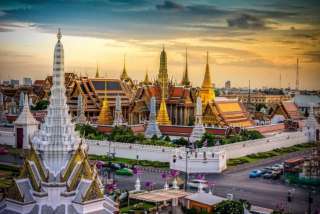 The Siam Ancient City 6 Day 5 Nights Day 1 Bangkok ArrivalMeet and Greet at airport, Transfer to your hotel.Hotel : In Bangkok 
Meal : N/ADay 2 Floating Market – Royal Grand PalacePick up at hotel for visit Damnernsaduak floating market , A leisurely morning drive true the bustling metropolis of Bangkok and the scenic country side going towards the south for about few kilometers, you will come to Damnueansaduak , where is colorful floating market in Thailand were you can find all kinds of farm product sold in their colorful flat bottom boats. After noon visit Royal Grand Palace, This is the perfecting introduction to Thailand , the Buddhist faith, regal splendor and traditional, though no longer the royal residence. It remains the symbol of the kingdom. You'll visit the key attractions around The Grand Palace including Wat Phra Kaew Temple of the Emerald Buddha, Coronation Throne Hall, Royal Reception Hall, Royal Funeral Hall, the Golden Chedi and the Royal Pantheon. Return to hotel for leisure time.Hotel : In Bangkok 
Meal : BDay 3 Ayutthaya by Cruise Pick up at hotel for air condition coach to Ayutthaya . The ruined city built in 1350 A.D which for 400 years, had been the capital of the kingdom of Thailand . Visit also the summer palace , the finest Thai-style architecture And beautiful replica of Peking palace. Visit Ayutthaya Historical Park , Ancient City and ruins temples . Finally return to Bangkok by cruise along the mighty Chao Phya River ,the most luxurious boat, Inside the air-conditioned boat you will see fascinating scenic beauty on both banks of the river. Thai buffet lunch with copious desserts, fruits in season, tea and coffee. Transfer to hotel. 

Hotel : In Bangkok 
Meal : B/LDay 4 Kanchanaburi – World War 2nd Historical place 

After breakfast, check out. Pick up at hotel for Visit to The War Museum (Thailand-Burma Railways), War Cemetery and Bridge over the River Kwai. Take a long-tailed boat from pier to get to the Jungle Rafts, passing by unspoiled mountainous jungle scenery. Take an exiting boat ride downstream to visit the Hell Fire Pass Memorial. To night your experience to overnight at Bamboo Rafting resort. Dinner with local dance at resort. 

Hotel : River Kwai Jungle Raft 
Meal : B/L/DDay 5 Kanchanaburi – Bangkok 

After breakfast visit to the nearby ethnic Mon Tribal Village (Optional tour: Elephant Riding through the bamboo forest). Check out, and take a ride through history on the Death Railway Train, passing lush forest scenery. Return to Bangkok hotel. Day 6 Bangkok Free day – Departure 

Your free day for relax or shopping time till check out and transfer to airport for your onward destination. 

Meal : BPrince per person in thai baht (Twin or Triple / Single)5 STARS Pullman Bangkok Hotel G (luxury), Dusit Thani (sup.) 21000 / 270004 STARS President Solitaire (exec.suite), Holiday Inn Express (standard) 18000 / 240003 STARS True Siam (std.),Pratunam City Inn(std.), Diamond City (sup.) 15000 / 19000Price Include :Private transfer from Bangkok airport – hotel in Bangkok – Bangkok airport4nights hotel in Bangkok as per above choices1night hotel in Kanchanaburi at rafting room, river kwai jungle raft resortShare seat in coach tours as above it in. Incl. hotel pick up/drop off, admission fee, transportation, meals , Engl. speaking tour guide & travel insurancePrice doesn't include :Meals & any others than those mentioned in the program.Personal items & hotel incidental charges.Personal drinks at the meal times.Gratuities to the guide, driver or hotel's porter.Note  :Price Not Valid For Stay During Special Day Or Peak Period*PRICE AND ITINERARY ARE SUBJECT TO CHANGE WITHOUT PRIOR NOTICE*